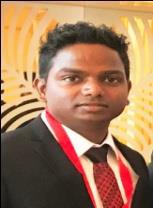 AREAS OF EXPERTISEBusiness DevelopmentPricingRelationship BuildingJob allocationSales ForecastingIT literateDeveloping teamsStrong Follow-upPERSONAL SKILLSDedicationEncouragingHardworkingLeadershipStrong characterWinning mentalityResponsibleAndrew Senior Business Development ExecutiveE: andrew.386040@2freemail.com PERSONAL SUMMARYExpert business strategist with a sound understanding of organizational development and sales. Skilled communicator with over 10 years of experience providing companies with successful solutions to building organizational success. Persuasive negotiator who uses integrity and professionalism in presenting joint ventures, assessing acquisition opportunities, and identifying new markets. Innovative thinker who detects more efficient ways of growing company assets by recommending new products, revolutionizing current product offerings, and testing new market approaches.CAREER HISTORYPeniel Technology LLC - UAEAuthorized Accounting Software dealer & IT solution providersSenior business development executive	January 2015 – PresentBusiness development executive	May 2013 – December 2014Duties:Develop new business and long term account opportunities through prospecting and cold calling.Develop, coordinate and implement marketing plans designed to maintain and increase existing business and capture new opportunities.Develop sales presentations, conduct seminars and participate in meetings with clients and external vendors.Complete RFP's and proposals, follow up on submissions and close business. Be aware of organizational growth initiatives regarding market and target customer segments, and the company’s potential to meet customer needs.Oversee, maintain and upgrade existing accounts to ensure ongoing client satisfaction.Coordinate, manage and resolve account maintenance issues.Joy Motors – Sri LankaJoy Motors Is Importers & Dealers of Japanese vehicles Diesel & Petrol Engine and Spare parts.Customer Relation & Sales Executive	August 2010 – March 2013Career Facilitators – Sri LankaCareer facilitators (pvt) ltd is local recruitment and Outsoursing Company for banks and leading private companies.Recruitment & Sales Coordinator	May 2009 – July 2010National Development Bank – Sri LankaBanking Associate – Tele marketing (Contact Center)	April 2008 – April 2009PERSONAL DETAILSAnbalagar AndrewDeira, Dubai, UAEDOB: 19 OCT 1990Nationality:Sri LankanVisa: Resident (UAE)KEY SKILLS AND COMPETENCIESLeadership & Managerial attributesCapable of understanding detailed business process and procedures.Ability to work under pressure and meet targets.Able to build a working atmosphere that has energy, vitality and fun.Having a methodical & organised approach to work at both individual & team level.Writing accurate reports through the detailed analysis of data.Assisting with analysing sales figures to help future sales figures.Monitoring the campaigns of local competitors.Organising seasonal promotions and events.ACADEMIC QUALIFICATIONREFERENCES – Available on request.Jaipur National University - India2016Retailing - Bachelors of Business AdministrationSri Lanka College of Technology Colombo2008Training on Computer Hardware and NetworkEsoft – Sri Lanka2007Certificate in Information TechnologyMethodist Central College – Sri Lanka2006GCE Ordinary Level